Darii Diana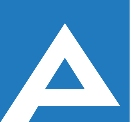 Agenţia Naţională pentru Ocuparea Forţei de MuncăLista candidaţilor care au promovat proba scrisă și sunt admişi la interviuAgenţia Naţională pentru Ocuparea Forţei de MuncăNr. d/oNume, PrenumeNume, PrenumeComentariiSpecialist principal, direcția implementarea politicii de ocupare a Agenției Naționale pentru Ocuparea Forței de MuncăSpecialist principal, direcția implementarea politicii de ocupare a Agenției Naționale pentru Ocuparea Forței de MuncăSpecialist principal, direcția implementarea politicii de ocupare a Agenției Naționale pentru Ocuparea Forței de MuncăSpecialist principal, direcția implementarea politicii de ocupare a Agenției Naționale pentru Ocuparea Forței de Muncă1. Darii Diana  Interviul va avea loc la data de 03.07.2023, ora 13.00,Agenția Națională pentru Ocuparea Forței de Muncă,mun. Chișinău, str. Vasile Alecsandri, 1, etajul VI  bir. 605 Interviul va avea loc la data de 03.07.2023, ora 13.00,Agenția Națională pentru Ocuparea Forței de Muncă,mun. Chișinău, str. Vasile Alecsandri, 1, etajul VI  bir. 605 